Муниципальное автономное общеобразовательное учреждение«Средняя образовательная школа №4»Арамильского городского округаДополнительная общеобразовательная общеразвивающая программа «театральная студия «Зеркальце»Возраст детей: 7-17 летСрок реализации – 1 годАвтор- составитель:  Меликова Надежда Кузьминичнапедагог дополнительного образованияАрамиль2022 г.Раздел  1.  КОМПЛЕКС  ОСНОВНЫХ  ХАРАКТЕРИСТИКПояснительная запискаТеатр – искусство синтетическое, объединяющее искусство слова и действия с изобразительным искусством, музыкой и т.д. Поэтому привлечение детей к многообразной деятельности, обусловленной спецификой театра, открывает большие возможности для многостороннего развития их способностей. Вдумчивый анализ исполняемого произведения, проникновение в художественный замысел пьесы помогают формированию у детей верных этических и эстетических оценок доступного их пониманию круга жизненных явлений, человеческих взаимоотношений, конфликтов, поступков, характеров.Вся организация работы в детском театре помогает детям осознавать, что занятия искусством – это не только удовольствие, но и труд, труд творческий, требующий настойчивости, готовности постоянно расширять свои знания и совершенствовать свои умения.В сегодняшней жизни, с ее бурными социальными потрясениями и экономическими переменами,  идеалы прошлых поколений уже разрушены, а современные идеалы не совсем еще определены. Мы считаем, что те знания, умения и навыки, которые дети приобретают на занятиях в театре, формируют у них верные этические и эстетические оценки происходящих в жизни процессов, способность самостоятельно делать выбор, быстрее ориентироваться в жизненных ситуациях, иметь более открытый, непредвзятый и смелый взгляд на мир.Направленность дополнительной общеобразовательной общеразвивающей программы «Театральная студия «Зеркальце» – художественная.Программа разработана с опорой на нормативные документы: Федеральный закон  Российской Федерации от 29 декабря 2012г. №27-ФЗ «Об образовании в Российской Федерации».Концепция развития дополнительного образования детей (Распоряжение Правительства Российской Федерации от 04.09.2014 г. № 1726-р).Стратегия развития воспитания в Российской Федерации на период до 2025 года (Распоряжение Правительства Российской Федерации от 29 мая 2015 г. № 996-р).Приказ Министерства просвещения Российской Федерации  (Минпроссвещения России) от 9 ноября 2018г. № 196, г. Москва «Об утверждении порядка организации и осуществления образовательной деятельности по дополнительным общеобразовательным программам».Профессиональный стандарт «Педагог дополнительного образования детей и взрослых» (Приказ Минтруда России от 08.09.2015 г. № 613н).Методическими рекомендациями по проектированию дополнительных	 общеобразовательных общеразвивающих программ (включая разноуровневые программы) Минобрнауки России от 18 ноября 2015 № 09-3242.Постановление Главного государственного санитарного врача РФ от 4 июля 2014г. № 41 «Об утверждении СанПин 2.4.4.3172-14 «Санитарно-эпидемиологические требования к устройству, содержанию и организации режима работы образовательных организаций дополнительного образования  детей».Устав МАОУ СОШ 4Актуальность программы обусловлена тем, что через знакомство и приобщение к театральному искусству у обучающихся формируются социально личностные компетенции. Совершенствуются способности анализировать и действовать с позиции различных областей человеческой культуры, определяется система ценностей, ориентаций и отношений личности к себе, к другим людям, профессиональной деятельности, гражданским правам и обязанностям, в духовной сфере общественной жизни. Специфика театрального искусства – это человековедение, где объектом исследования и изображения, а также исполнителем является сам человек, 4 выходящий на прямое, непосредственное общение с другим человеком (партнером, зрителем), создает особые предпосылки для формирования с помощью этого искусства социально активной, творческой личности, способной изменить мир. Новизна программы состоит в том, что учебно-воспитательный процесс осуществляется через различные направления работы: воспитание основ зрительской культуры, развитие навыков исполнительской деятельности, накопление знаний о театре, которые переплетаются, дополняются друг в друге, взаимно отражаются, что способствует формированию нравственных качеств у воспитанников студии.Педагогическая целесообразность программы в том, что реализация программы позволяет включить механизм воспитания каждого члена коллектива и достичь комфортных условий для творческой самореализации. Она предоставляет возможность, помимо получения базовых знаний,  эффективно готовить воспитанников к освоению накопленного человечеством социально-культурного опыта, безболезненной адаптации в окружающей среде, позитивному самоопределению. Обучение подростков отличается практической и гуманитарной направленностью.Отличительные особенности программы.  	Программа театральной студии «Зеркальце» разработана на основе сборника программ для учреждений дополнительного образования Выпуск № 5 Москва 2003 г., методических рекомендаций, публикуемых в периодической литературе и интернете и личного опыта. Созданная программа ориентирована на развитие общей культуры, верности традициям российской культуры, национальную и религиозную терпимость, уважение к ценностям демократического общества.В ее основе лежит система обучения актерскому мастерству, основы которой были заложены К.С. Станиславским и развиты его учениками и последователями. Так же в программу включены элементы современных методик и тренингов, проектные  технологии. Данная программа рассматривает преподавание сценической речи и сценического движения без отрыва от мастерства актера, опираясь в этом на работы Георгия Владимировича Кристи. В области сценического движения программа в основе своей опирается на принципы школы Этьена Декру, однако не рассматривает его систему догматически, в актерской игре отдавая предпочтение концепции Станиславского.  Адресатами программы являются подростки (мальчики, девочки) в возрасте 7 - 17 лет с учётом психофизиологических особенностей данной возрастной категории. Краткие возрастные особенности:В младшем школьном возрасте(7-10) ведущая деятельность школьника - учебная. Развивается новое познавательное отношение к действительности. Развивается рефлексия - осознание собственных изменений в результате развития учебной деятельности. Происходит первоначальное складывание характера. Развитие личности зависит от школьной успеваемости. Определяется статус (звезды, отверженного). Этот возраст предполагает погружение в пространство цвета, звука, движения через подражание и игру. В результате дети получают представление о нерасторжимой связи природы и человекаПериод 11-14 лет связан с осознанием своих способностей и умений. У подростков происходят важные процессы, связанные с перестройкой памяти (замедляется механическая память, но активно развивается логическая). Появляется склонность к самоанализу, становится возможным самовоспитание. Подростки в этот период очень ранимы и требуют особого внимания.Возрастные особенности обучающихся от 15 до 18 лет, сопровождается повышенной чувствительностью к критике, что может вызывать конфликтные реакции или даже хронические психические нарушения невротического характера. Учебная деятельность приобретает черты избирательности, осознанности, ответственности за ее процесс и результатыУровень программы, объем и срок освоения программы.«Стартовый» уровень направлен на мотивацию  интереса к театральной деятельности, предполагает минимальную сложность, предлагаемого материала для освоения содержания программы.  «Базовый уровень» направлен на освоение и демонстрацию базовых умений, знаний и навыков  в рамках содержательно - тематического направления общеразвивающей программы, а также выявление и поддержка детей, проявивших способности в данном направлении.1 год обучения (стартовый уровень) – 36 часов;1 год обучения (стартовый уровень) – 144 часа;2 год обучения (базовый уровень) – 216 часов.3 год обучения (базовый уровень) – 216 часов.4 год обучения (базовый уровень) – 216 часов. Объём программы – 828 часов. Срок реализации -4 года.Особенности организации образовательного процесса Занятия проводятся с соблюдением cанитарно - эпидемиологических правил и нормативов (СанПин 2.4.4.3172-14 от 4 июля 2014г. № 41). Количество обучающихся в объединении, продолжительность занятий зависят от направленности дополнительной общеразвивающей программы  и определяются локальным нормативным актом МАОУ СОШ №;Набор в группу осуществляется по желанию детей, с учетом их способности к непосредственной природной игре, ведь человек в течение жизни, так или иначе, исполняет различные роли. Основанием для зачисления является заявление о приеме. Состав группы постоянный. В индивидуальном порядке на второй и последующий года обучения могут быть зачислены обучающиеся, прошедшие собеседование.Программа предусматривает разноуровневые и разновозрастные учебные группы, что дает возможность использовать метод «наставничества» - опытные воспитанники опекают новичков, старшие помогают младшим.Для создания наиболее благоприятного режима труда и отдыха обучающихся расписание занятий объединения составляется с учетом пожеланий обучающихся, родителей (законных представителей) несовершеннолетних учащихся и возрастных особенностей учащихсяРежим занятийМежду занятиями организуется перерыв длительностью не менее 10 мин. В первый день занятий учащиеся проходят инструктаж по правилам техники безопасности. Педагог на каждом занятии напоминает учащимся  об основных правилах соблюдения техники безопасности. Формы организации деятельности учащихся на занятии:фронтальная: работа педагога со всеми учащимися одновременно (беседа, показ, объяснение и т.п.);коллективная (ансамблевая): творческое взаимодействия между всеми детьми одновременно (репетиция, постановочная работа);групповая работа и индивидуальный подход обусловлены необходимостью отработки сценических номеров и танцев, работой над спектаклями, работой над сольными номерами, этюдами-монологами, для подготовки детей к конкурсам, массовым мероприятиям,  для репетиций отдельных сцен с ограниченным количеством участников, где требуется тщательная психологическая проработка.  Формы проведения занятий.Методика проведения занятий предусматривает как теоретическую подачу материала (словесные методы – рассказ, лекция, беседа), так и практическую деятельность, являющуюся основной, необходимой для закрепления информации  и выработки умений и навыков. Это - упражнения, тренинги, игры (ролевая, ситуативная, развивающая), этюды, импровизации, наблюдения, работа над ролью, репетиции, творческие показы. Важную роль играют посещение театров и встречи с артистами.   В целях разнообразия форм работы с подростками, сплочения коллектива предусмотрено проведение тематических встреч, вечеров, дискотек, участие в мероприятиях досугового характера ЦТР и ГО «Гармония» («Осенний бал», фестиваль учащихся ЦТР и ГО «Гармония» «Лучшие из лучших» и т. д.). Большая роль в программе отведена работе с родителями (собрания,  беседы, индивидуальные консультации, совместные мероприятия). 1.2.Цель и задачи программыЦель программы – создание условий для раскрытия и развития творческих способностей обучающихся в процессе формирования культуры личности через театральное искусство. Данная цель реализуется через решение следующих задач: Обучающие задачи:- научить владеть технологиями театрального искусства и технологиями творческого самовыражения.Развивающие задачи:- развивать общекультурные ценности эмоционально-волевую сферу личности обучающегося (эмпатию, толерантность)- совершенствовать духовно-нравственную культуруВоспитательные задачи:сформировать навыки межличностного общения и сотрудничества, продуктивной индивидуальной и коллективной деятельности1.3.Содержание программыУчебный (тематический) план 1 года обучения(стартовый уровень) (36 часов)Содержание учебного (тематического) плана 1 года обучения стартовый уровень) (36 часов)Тема 1. ВведениеТеория: Значении изучаемого курса. Правила поведения, ТБ, ПДД, ППБ. Практика:  игры на знакомствоТема 2 Театральная играТеория: Театральная игра. Виды театральных игр.Практика: Общеразвивающие игры: «Эстафета», «Что ты слышишь»Игры на превращения «Превращение комнаты», «Превращение детей»Специальные театральные игры «Угадай что я делаю»Упражнения и этюды «Одно и тоже по -разному»Игры на действия с воображаемыми предметами «Король»Игры на память физических действий «Мыть руки, рисовать, гладить…».Тема 3 РитмопластикаТеория: Что такое ритм и пластика? Практика:Игры на развитие двигательных способностей:  «Муравьи», Музыкально-пластические импровизации: «Кактус и ива», Жесты как важное средство выразительности: «Мокрые котята».Тема 4 Культура и техника речиТеория: Логическое ударение, паузы, подъем и опускание голоса. Работа с текстом. Дикционные упражнения. Дыхательная гимнастика Л.Н. Стрельниковой, артикуляционная и голосовая гимнастика .Практика.Артикуляционная гимнастикаИгры и упражнения на речевое дыхание «Игра со свечой», «Мыльные пузыри»,Игры и упражнения на свободу звучания с мягкой атакой «Больной зуб». «Колокольчики», «Капризуля», «Дрессированные собачки».Игры на расширение диапазона голоса : «Веселые стихи», «Чудо лесенка».Творческие игры со словом: «Волшебная корзина», «Вкусные слова».Скороговорки. .Тема 5 Основы театральной культурыТеория:  Особенности театрального искусства. Виды театрального искусства Рождение спектакля Театр снаружи и изнутри. Культура поведения в театреПрактика:Этюды: «Покупка театрального билета», «О чем рассказала театральная программка», «Сегодня мы идем в театр».Тема 6 Работа над спектаклемТеория: Выбор пьесы, прослушивание, анализ, читка по ролям.Практика:Работа над спектаклем Мамина - Сибиряка «Серая шейка».Тема 7 Показ творческих работ. Практика:Показ спектакля «Серая шейка».Тема 8 Подведение итогов Теория: Подведение итогов за годПрактика: Коллективные игры.Учебный (тематический) план 1 года обучения  (стартовый уровень)Содержание учебного (тематического) плана 1 года обучения   Тема 1. Вводное занятиеТеория: Беседа о театре, т/безопасности, анкетирование. Тема 2. В школьном театре Теория: Тайны драматургического мастерства: Создание оригинальной пьесы.Практика Театральные игры: «Крэо-Кроу», « Поводырь», «Зеркало-Елочка», «Звучащие игрушки».Тема 3. В детской театральной студии Теория: История про театр. Актёрское мастерство. Практика Актёрское мастерство (этюды на внимание и воображение)Сценическая речь (тренинговые упражнения   на разогрев мышц тела и упражнения на артикуляцию) Пластика (тренинговые упражнения )Сценическое движение (отработка сценических движений)Обучение танцу и танцевальной импровизации (выполнение импровизационных упражнений  под музыкальное сопровождение)Тема 4. Художник и визуальное решение спектакля Теория: Общие вопросы художественного оформления спектакля. Грим. Пастиж. Костюм. Сценография. Техника сцены (свет, звук).Практика  Художественное оформление сцены. Расположение декораций.Викторина «Художественное оформление спектакля»Тема 5. Работа над спектаклем Теория: Чтение, анализ, репетиционный период, выгородка, генеральная репетиция.Практика: Отработка мизансцен.Тема 6. Показ творческих работ Практика: Выступление учащихся перед зрителями ЦТР и ГО «Гармония», образовательных школ города,  поездки на конкурсы.Тема 7. Праздник творчества Теория: Подведение итогов работы за год.Учебный (тематический) план 2 года обучения  (базовый уровень)Содержание учебного (тематического) плана 2 года обученияТема 1. Вводное занятиеТеория: Знакомства с планами театральной студии на учебный год. Знакомство с вновь поступившими студийцами.  Правила т/безопасности и жизни, анкетирование.Тема 2. Актерское мастерство Теория: Повторение элементов актерского мастерства, изученных на 1-м году обучения. Память, внимание, "если бы", фантазия.  Понятие о мизансцене. Сверхзадача сквозного действия  Анализ пьес. Характер героев. Создатели театра. Художник в Театре . Рассматривание иллюстраций, эскизов к спектаклю.  Беседа о работе гримера в театре. Музыкант. Хореограф. Зрители в зале. Знакомство с техническими профессиями в театре Практика Упражнение: "Мы идем в театр". "Упражнение с предметами", "Есть или нет" "Оформи сцену к спектаклю", "Подготовка реквизита" и т.д. Игры- упражнения: "Эстафета", "Что ты слышишь?", "оправдай позу", и т.д. Накладывание грима. Работа над постановка музыкального танца к спектаклю. Репетиции спектаклей Тема 3. Сценическая речь  Теория: Логическое ударение, паузы, подъем и опускание голоса. Работа с текстом. Дикционные упражнения. Дыхательная гимнастика Л.Н. Стрельниковой, артикуляционная и голосовая гимнастика .Практика"Мыльные пузыри", "Жало змеи"' "Конфетка", "Колокольчик", "Уколы", "Самый длинный язычок", упражнения на три вида дыхания, "Мотоцикл".Работа с текстом. Выполнение упражнений дыхание диафрагмой .Тема 4. История театра Теория: Античный театр, Римский театр, театр средних веков, театр эпохи Возрождения, театр французского классицизма, театр просвещения, театр Западной Европы на рубеже XIX - ХХв, театр западной Европы и США в ХХв, современный зарубежный театр. Тема 5. Работа над спектаклем Теория: Чтение, анализ, репетиционный период, выгородка, генеральная репетиция.Практика  Отработка мизансцен, действенный анализ.Тема 6. Показ творческих работ Практика: Выступление учащихся перед зрителями ЦТР «Гармония», образовательных школ города,  поездки на конкурсыТема 8. Праздник творчества Теория: Подведение итогов работы за год. Тест «Знакомство с театральным лексиконом».Учебный (тематический) план 3 года обучения  (базовый уровень)Содержание учебного (тематического) плана 3 года обучения Тема 1. Введение Теория: Знакомство с содержанием курса. Знакомство с вновь прибывшими студийцами Техника безопасности и пожарной безопасности Анкета «Что я знаю о театре».Тема 2.  Мастерство актёра  и мизансценирование Теория: Повторение элементов актерского мастерства, изученных на 1-м, 2-м гг обучения. Элементов системы К.С. Станиславского. Мизансцена монолога.  Разделение пьесы на куски. Реквизит и декорации. Отношения режиссера и актера. Сценическая культура. Пластическая гигиена спектакля. Работа с текстом. Жанры художественного слова.ПрактикаЭтюды и упражнения: "В лесу", "Тень", "Стекло", "В раздевалке", "Пишущаямашинка", и т.д. Выстраивание мизансцен с 1, 2, 3 героями, Мизансцена толпы, Выведение актера на авансцену.Вырезание бумажных фигурок и обыгрывание их. Построение выгородок. Подготовка реквизита и декораций.Проба мизансцен методом исключения. Работа с текстом.Дикционные упражненияТема 3. Пластическая гигиена спектакля. Теория: Особенности театрального искусства. Виды театрального искусства. Рождение спектакля. Театр с наружи и из нутрии. Культура поведения в театре. Сценическая речь. Тема 4. Работа над спектаклем Теория: Чтение, анализ, репетиционный период, выгородка, генеральная репетиция.Практика   Отработка мизансценТема 5. Показ творческих работ Практика: Выступление учащихся перед зрителями ЦТР «Гармония», образовательных школ города,  поездки на конкурсы.Тема 7. Праздник творчестваТеория: Подведение итогов работы за год, тест» Приемы сценического движения»Учебный (тематический) план 4 года обучения(базовый уровень)Содержание учебного (тематического) плана 4 года обученияТема 1. Вводное Теория: Беседа о театре, т/безопасности , правила поведения в Центре, в студии, анкета «Театр- любовь моя».Тема 2. Система Станиславского Теория: Сверхзадача.  Сквозное действие. Актер и роль. Темпоритм. Приёмы сценического поведения.Тема 3. Корифеи русского театра Теория: Корифеи русского театра  их биография и творчество (Москвин, Ермолова, Чехов, Мейрхольд…)Тема 4. Постановочные работы Теория: Чтение и анализ пьесы. Читка пьесы детьми. Разбор  пьесы по образам. Деление на куски, озаглавливая их. Практика Репетиция пьесы по кускам.Репетиционный период. Выгородка. Репетиция с декорациями. Генеральная репетиция.Тема 5. Показ творческих работ Практика: Выступление учащихся перед зрителями города, школы, ЦТР «Гармония», поездки на конкурсы, действенный анализ.Тема 6. Праздник творчестваТеория:  Подведение итогов работы за  весь период обучения.Чествование лучших учащихся студии, тест: «Театр и техника речи».Планируемые результаты:Раздел 2. КОМПЛЕКС ОРГАНИЗАЦИОННО - ПЕДАГОГИЧЕСКИХ УСЛОВИЙ2.1. Календарный учебный график (Приложение 1)Организация учебного процесса по программе «Пауэрлифтинг - силовое троеборье» предусматривает в соответствии с Уставом МАУ ДО ЦТР и ГО «Гармония» в течение учебного года с сентября по май. Программа рассчитана на 4 года (36 учебных недель для  каждого года обучения).Занятия проводятся 1 раз по 1 часу в неделю и 2 раза в неделю по 2 академических часа для учащихся 1 года обучения, 3 раза в неделю по 2 академических часа для учащихся 2, 3 и 4  годов обучения. Календарный учебный график 2.2.Условия  реализации программы 2.2.1. Материально-техническое обеспечение реализации программыДля работы объединения необходимы:Помещение – учебный кабинет, оформленный в соответствии с профилем проводимых занятий и оборудованный в соответствии с санитарными нормами.Магнитофон (кассеты, диски)Костюмы, реквизит, декорации.Дидактический материал. Сцена.Драматургический материал.Видеокамера.Инструменты и материалыСтолы и стулья для педагога и учащихсяДекорацииБутафорияСтенды обучающиеХудожественная и учебная литератураШирма2.2.2. Информационное обеспечение реализации программыДля информационного обеспечения реализации программы используются информационные источники: интернет ресурсы: сайт «Сказка» ( http://www.skazka.com.ru )сайт «Лукошко сказок» (http://lukoshko.net )электронные  издания энциклопедии:«Потому.ру - Детская энциклопедия. Вместе познаём мир» (http://potomy.ru )Мегаэнциклопедия Кирилла и Мефодия (http://www.megakm.ru)2.2.3. Кадровое  обеспечение реализации программыРеализация программы осуществляется педагогом дополнительного образования, что закрепляется Профессиональным стандартом «Педагог дополнительного образования детей и взрослых» (Приказ Минтруда России от 08.09.2015 г. № 613н). Учебно- воспитательный процесс строится в сотрудничестве со специалистами ЦТР и ГО «Гармония»: педагог - организатор, педагог-психолог, педагоги дополнительного образования других направлений.2.3. Формы аттестацииВводный контроль (входная аттестация) осуществляется при наборе в объединение и показывает уровень подготовки учащегося (педагогическое наблюдение, беседа, анкетирование).Промежуточный  контроль  (аттестация) оценка уровня и качества освоения программы по итогам изучения раздела, темы, года обучения.  Позволяет выявить динамику изменений образовательного уровня и скорректировать процесс обучения (педагогическое наблюдение, выступления учащихся, коллективное обсуждение, тестирование).Итоговый контроль (аттестация) представляет собой оценку качества усвоения учащимися содержания общеразвивающей программы за весь период обучения, проводится в виде анализа участия коллектива и каждого учащегося в мероприятиях воспитательного характера, участия в показах творческих работ, открытых занятий. При реализации программы «Театральная студия «Зеркальце»  в течение всего учебного года осуществляется текущий контроль с целью проверки уровня усвоения теоретических и практических знаний материала программы (тесты, устные опросы, фронтальные и индивидуальные беседы, выполнение дифференцированных практических заданий различных уровней сложности, а также педагогическое наблюдение).2.3.1.Формы отслеживания и фиксации образовательных результатов:Выявление, фиксация и предъявление результатов учащихся театральной студии «Зеркальце»  проводится педагогическим мониторингом. Отслеживание по разделам педагогического мониторинга проводится два раза в год, в соответствии с возрастом и годом обучения учащегося.	.Формой оценки является уровень (высокий, средний, низкий) и девятибалльная система, где: низкий уровень – от 1 до 3 баллов; средний уровень – от 4 до 6 баллов; высокий   уровень – от 7 до 9 баллов.Параметры и критерии диагностики:СПОСОБНОСТИ ЗНАНИЯ. УМЕНИЯ и НАВЫКИ.   4. ЛИЧНОСТНЫЙ РОСТ Отслеживаются достижения учащихся театральной студии «Зеркальце», (дипломы, грамоты, благодарности, портфолио учащихся). Результаты отслеживания фиксируются в таблице.Маршрут развития  личности учащихся по обучаемой программеКроме вышеперечисленных форм отслеживания и фиксации  образовательных результатов мониторинга  театральной студии «Зеркальце» используются: журнал посещаемости, отзывы детей и родителей, фото и видеоматериалы, статьи о работе объединения  в СМИ, на сайте ЦТР и ГО «Гармония». 2.3.2.Формы предъявления и демонстрации образовательных результатов: Аналитические материалы по результатам исследования уровня развития общей  одаренности  учащихся студии, открытые занятия, портфолио учащихся, выступления на праздниках и фестивалях, поступление выпускников в профессиональные образовательные организации по профилю.2.4. Оценочные материалы2.5. Методические материалы 2.5.1. Методы обучения.В программе используются следующие методы и формы: По источнику передачи и восприятию информации: словесный (беседа, рассказ, диалог); наглядный (репродукции, фильмы, эскизы декораций и костюмов, фотоматериалы, показ педагога, индивидуальные занятия, сотрудничество в совместной продуктивной деятельности);  практический (постановка спектаклей, упражнения, этюды, репетиции). По дидактическим задачам: приобретение знаний через знакомство с театральной литературой и терминологией, через игры, упражнения, этюды;  применение знаний через постановку спектаклей; закрепление через генеральные репетиции; творческая деятельность через показ спектаклей; проверка результатов обучения через участие в конкурсах, фестивалях различного уровня.По характеру деятельности: объяснительно-иллюстративный: разводка фрагментов пьесы по мизансценам с объяснением и показом; репродуктивный: разработка и показ этюдов по образцу; частично-поисковый: во время работы детям даются задания в зависимости от их индивидуальных способностей.2.5.2. Педагогические технологии Личностно-ориентированная технология (И.С.Якиманская).Содержание, методы и приёмы технологии направлены на то, чтобы раскрыть и использовать субъективный опыт каждого ученика, помочь становлению личности путём организации познавательной деятельности. Принципиальным является добровольность каждого учащегося в выборе программы и темпа её освоения. В программе используются следующие характерные особенности технологии:1. Обеспечение каждому учащемуся чувства психологической защищённости, доверия.2. Развитие индивидуальности учащегося за счёт динамического проектирования (образовательный процесс перестраивается по мере выявления логики развития конкретной личности).3. Понимание позиции ребёнка, его точки зрения, неигнорирование его чувств и эмоции, принятие личности.Технология КТД (коллективно-творческой деятельности) используется для организации выступлений и мероприятий воспитательного характера. Этот способ деятельности помогает развитию организаторских и коммуникативных навыков и работает на сплочение коллектива. В основе технологии - известный метод КТД И.П. Иванова.  Игровые технологии используются для достижения комплексных педагогических задач: усвоения нового и закрепления старого материала, формирования общеучебных умений, развития творческих способностей и т.п - познавательные, занимательные, театрализованные, имитационные игры. Для эффективной организации педагогического взаимодействия тактика педагога может строиться в соответствии с определенными этапами игры: подготовки, введения в игру, проведения и анализа хода игры.ИКТ - технологии (Информационно-коммуникационные технологии) используются:как источник информации: история театра, текущие новости искусства.для самостоятельной работы учащихся при создании индивидуального образа роли;для подготовки наглядного и дидактического материалов занятий и мероприятий: беседы, , видео спектаклей для анализа, тесты и т. п. для мобильной коммуникации с учащимися, родителями, коллегами.  Технология «Портфолио» используется как один  из способов фиксирования, накопления и оценки индивидуальных достижений учащегося. Формируется совместно с учащимся в период его обучения.В случае ограничительных мер возможно применение дистанционных технологий. Дистанционные образовательные технологии – образовательные технологии, реализуемые в основном с применением информационно-телекоммуникационных сетей при опосредованном (на расстоянии) взаимодействии обучающихся и педагогических работников. 2.5.3. Алгоритм учебного занятия 1.Организационный этап. Этап мотивации (самоопределения) к коррекционной деятельности.2. Актуализация знаний 3. Постановка цели и задач урока. Мотивация учебной деятельности учащихся. 4. Проблемное объяснение нового материала 5. Обобщение и систематизация знаний 6. Творческое задание. Работа в группах 7. Физкультминутка8. Проверка результатов работы 9. Подведение итогов занятия (рефлексия).2.5.4. Дидактические материалы Дидактическое обеспечение Папки с подбором театральных игр и упражненийЛитературные сценарииКостюмы, набор кукол,  атрибуты к играмВидеоматериалыДиски с музыкой, фильмами Интернет материалыМатериалы диагностикиВикторина: «Художественное оформление спектакля»Тест «Знакомство с театральным лексиконом».Тест» Приемы сценического движения»Тест: «Театр и техника речи»Анкета: «Что я знаю о театре».Анкета: «Театр - любовь моя».2.6. Рабочая программа.2.7. Список литературыНормативные документыФедеральный закон  Российской Федерации от 29 декабря 2012г. №27-ФЗ «Об образовании в Российской Федерации».Концепция развития дополнительного образования детей (Распоряжение Правительства Российской Федерации от 04.09.2014 г. №1726-р).Стратегия развития воспитания в Российской Федерации на период до 2025 года (Распоряжение Правительства Российской Федерации от 29 мая 2015 г. N 996-р).Приказ Министерства просвещения Российской Федерации  (Минпроссвещения России) от 9 ноября 2018г. №196, г. Москва «Об утверждении порядка организации и осуществления образовательной деятельности по дополнительным общеобразовательным программам».Профессиональный стандарт «Педагог дополнительного образования детей и взрослых» (Приказ Минтруда России от 08.09.2015 г. № 613н).Методическими рекомендациями по проектированию дополнительных	 общеобразовательных общеразвивающих программ (включая разноуровневые программы) Минобрнауки России от 18 ноября 2015 № 09-3242.Постановление Главного государственного санитарного врача РФ от 4 июля 2014г. № 41 «Об утверждении СанПин 2.4.4.3172-14 «Санитарно-эпидемиологические требования к устройству, содержанию и организации режима работы образовательных организаций дополнительного образования  детей».Устав МАОУ ДО ЦТР и ГО «Гармония» г. Тавды.Литература для педагоговКозлянинова И. П. Тайны нашего голоса / И.П. Козлянинова, Э. М. Чарели. - Екатеринбург, 1992. – 320 с.Леднев В.С. Содержание образования: сущность, структура, перспективы: науч.-практ. пособие / В.С. Леднев. -  М.: Высшая школа, 1991. – 422 с. Новое педагогическое мышление: сборник / под редакцией  А. В. Петровского. – М.: Педагогика,   1989.  – 278 с.Педагогический поиск: учеб. пособие/ под ред. И.Н. Баженова – М.: Педагогика, 1987. – 544 с.Петрова А.Н. Сценическая речь: уче.-метод. Пособие/ А.Н.Петрова. - М.: Искусство, 1981. – 191 с.Поташник М.М. Педагогические ситуации / М.М. Поташник, Б.Е. Вульфов. - М.: Педагогика, 1983. - 186 с.Психология развивающейся личности: под ред. А.В. Петровского. - М.: Педагогика, 1983. - 240 с.Семенов В.Д. Быть собой: учеб. пособие/ В.Д. Семенов - М.: Знание, 1989. - 80 с. Смоленский Я.М.  Искусство звучащего слова / Я.М.  Смоленский. - М.: Советская Россия, 1967. – 125 с.Товстоногов Е.А. Зеркало сцены: сборник  /  Е.А. Товстоногов, Ю. С. Рыбаков, К. Рудницкий. - Л.: Искусство, 1980. -  303 с.Литература для детей и родителейАмонашвили Ш. А. Здравствуйте, дети!: пособие для учителя/  Ш. А. Амонашвили, предисл. А. В. Петровского. - М.: Просвещение, 1983. - 208 с.Давыдов В. В. Возрастная и педагогическая психология : учеб. для студентов пед. ин-тов / В. В. Давыдов, Т. В. Драгунова; под ред. А. В. Петровского. - М.: Просвещение, 1979. – 287 с.Как сделать голос сценическим: практические приемы, упражнения для развития голоса /  З.В. Савкова. - М.: Искусство, 1968. – 128 с.Козлянинова И. П. Тайны нашего голоса / И.П. Козлянинова, Э. М. Чарели. - Екатеринбург, 1992. – 320 с.Немирович-Данченко В. И. Рождение театра / Ком. М. Н. Любомудрова. -  М.: Правда, 1989. - 575 с.Поламишев  А.М. Мастерство режиссера. Действенный анализ пьесы: учеб. пособие/ А.М. Поламишев. -  М.: Просвещение, 1982. – 224 с.Ситковетская М.М. Мейерхольд репетируем / М.М. Ситковетская. - М.: APT, 1993. - 655 с.Станиславский К.С. Моя жизнь в искусстве: собрание сочинений / К.С.  Станиславский. - М.:  Искусство, 1955. - 622 с.Товстоногов Е.А. Зеркало сцены: сборник  /  Е.А. Товстоногов, Ю. С. Рыбаков, К. Рудницкий. - Л.: Искусство, 1980. -  303 с.АннотацияДополнительная общеобразовательная общеразвивающая  программа «Театральная студия «Зеркальце» художественной направленности направлена на обогащение внутреннего мира детей, выявление и развитие их творческих способностей, обучение театральному искусству и воспитание чувства коллективизма, взаимовыручки. Цель программы – создание условий для раскрытия и развития творческих способностей обучающихся в процессе формирования культуры личности через театральное искусство. Программа рассчитана на 4 года  обучения для учащихся от 7- до 17 лет. Занятия  для 1-го года обучения проводятся 2 раза в неделю по 2 часа. Общее количество часов на год для первого года обучения- 144 часа. Занятия  для 2-го,3-го и 4-го годов обучения проводятся 3 раза в неделю по 2 часа. Общее количество часов на год для каждого года обучения- 216 часов. Реализация программы позволяет включить механизм воспитания каждого члена коллектива и достичь комфортных условий для творческой самореализации. Она предоставляет возможность, помимо получения базовых знаний, эффективно готовить воспитанников к освоению накопленного человечеством социально-культурного опыта, безболезненной адаптации в окружающей среде, позитивному самоопределению. УТВЕРЖДЕНО: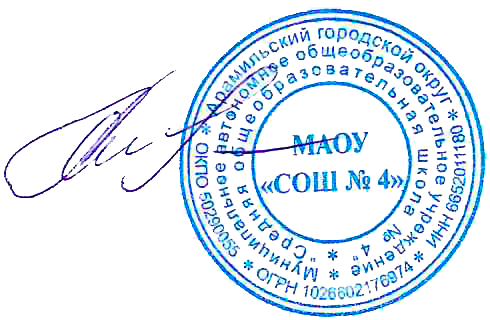 Директор МАОУ СОШ №4________ Н.В.Анкудинова«___» ___________ 202___г.Группа Количествочасов в неделюПериодичностьзанятий1 год обучения (стартовый уровень)11 раз по 1академическому часу1 год обучения (стартовый уровень)42 раза по 2академических часа2 год обучения (базовый уровень)63 раза  по 2академических часа3 год обучения (базовый уровень)63 раза по 2академических часа4 год обучения (базовый уровень)63 раза по 2академических часа№Название, раздела, темыКоличество  часовКоличество  часовКоличество  часовФормыаттестации/контроля№Название, раздела, темыВсегоТеорияПрактикаФормыаттестации/контроля1.Введение11-Беседа2.Театральная игра4-4Педагогическое наблюдение,практическое задание3.Ритмопластика4-4Педагогическое наблюдение,Практическое задание4.Культура и техника речи44Опрос, практическоезадание5.Основы театральной культуры22-Упражнения,этюды6.Работа над спектаклем1138Педагогическое наблюдение,коллективный анализ7.Показ творческих работ8-8Творческая работа,самоанализ8.Подведение итогов2-2Совместное обсуждениеИтого:36 часа630№Название, раздела, темыКоличество часовКоличество часовКоличество часовФормы аттестации/контроля№Название, раздела, темывсего теориипрактикиФормы аттестации/контроля1.Вводное занятие. 22-Беседа2.В школьном театре422Устный опрос3.В детской театральной студии34628Педагогическое наблюдение4.Художник и визуальное решение спектакля1284Викторина5.Работа над спектаклем82676Действенный анализ6.Показ творческих работ8-8Педагогическое наблюдение, обсуждение7.Праздник творчества22-Коллективное обсуждение                                                    Итого:                                                    Итого:14426118№Название, раздела, темыКоличество часовКоличество часовКоличество часовФормы аттестации/контроля №Название, раздела, темывсего всего всего Формы аттестации/контроля 1.Вводное занятие. 22-Беседа2.Актерское мастерство 84876Практическое задание3.Сценическая речь14410Педагогическое наблюдение, практическое задание4.История театра88-Устный опрос5Работа над спектаклем90882Действенный анализ6.Показ творческих работ16-16Педагогическое наблюдение, обсуждение7.Праздник творчества22-Коллективное обсуждение.Тестирование                                                   Итого:                                                   Итого:21632184№Название, раздела, темыКоличество часовКоличество часовКоличество часовФормы аттестации/контроля№Название, раздела, темывсего всего всего Формы аттестации/контроля1.Вводное занятие. 22-Беседа, анкетирование2.Мастерство актера и мизансценирование30426Практическое задание3.Пластическая гигиена спектакля 44-Устный опрос4.Работа над спектаклем1061096Педагогическое наблюдение, самоанализ.5.Показ творческих работ72-72Действенный анализ, обсуждение6.Праздник творчества22-Коллективное обсуждение,тестирование                                                   Итого:                                                   Итого:21622194№Название, раздела, темыКоличество часовКоличество часовКоличество часовКоличество часов№Название, раздела, темывсего всего всего Количество часов1.Вводное занятие. 22-Беседа, анкетирование2.Система Станиславского14410Практическое задание3.Корифеи русского театра844Устный опрос4.Постановочные работы11810108Педагогическое наблюдение, самоанализ.5.Показ творческих работ72-72Действенный анализ, обсуждение6.Праздник творчества22-Коллективное обсуждение.тестирование                                                  Итого:                                                  Итого:21622194Предметные результатыПредметные результатыдолжен знатьдолжен уметь- основы театральной деятельности;- теоретические основы актерского мастерства;- этапы работы актера над ролью и сценарием; - законы сценического действия;- теоретические основы сценической речи;- приёмы работы над дикцией дыханием;- терминологический минимум, необходимый для работы над ролью;- основные орфоэпические правила;- требования к охране и гигиене голоса;- теоретические основы хореографической лексики- владеть «многоплоскостным» вниманием;- владеть навыками сценической речи;- самостоятельно выполнять упражнения на укрепление полученных навыков по дыханию, голосу;- пользоваться правильным литературным произношением, согласно современным нормам русского языка;- самостоятельно работать над исправлением индивидуальных недостатков речи;- использовать в общении пластику, выразительность жеста;- использовать внимание, память, воображение для целенаправленной деятельности в предлагаемых обстоятельствах;- использовать средства выразительности и технические приемы,  соответствующие разным жанрам, стилям, формам;- успешно адаптироваться к изменяющимся жизненным условиям;- владеть элементами внутренней техники актера;- находить верное органическое поведение в предлагаемых обстоятельствах;- самостоятельно работать над ролью;- владеть элементами внутренней техники актера.Личностные результаты:осознанное отношение к занятиям театральной студии «Зеркальце» как средству саморазвития и применения    приобретённых знаний в повседневной жизни.развитие личностных качеств в достижении поставленных задач, умения доводить начатое дело до конца;осознанная готовность к разным видам общения в совместной деятельности.Личностные результаты:осознанное отношение к занятиям театральной студии «Зеркальце» как средству саморазвития и применения    приобретённых знаний в повседневной жизни.развитие личностных качеств в достижении поставленных задач, умения доводить начатое дело до конца;осознанная готовность к разным видам общения в совместной деятельности.Метапредметные  результаты:умение самостоятельно определять цели своих занятий;владение основами самоконтроля; умение соотносить свои действия с поставленным заданием; умение сотрудничать при работе в группе.Метапредметные  результаты:умение самостоятельно определять цели своих занятий;владение основами самоконтроля; умение соотносить свои действия с поставленным заданием; умение сотрудничать при работе в группе.№п/пМесяцТема занятияФорма занятияКоличество часовФорма контроляУровеньСценическое вниманиеЭмоциональная память Эмоциональная память Эмоциональная память Креативность «высокий» уровень (7-9)Держит в зоне внимания всю сценическую площадку, может отреагировать на любое изменение ситуации. Видит и воспринимает партнера Держит в зоне внимания всю сценическую площадку, может отреагировать на любое изменение ситуации. Видит и воспринимает партнера Умеет в работе над образом роли использовать свой эмоциональный опыт, абстрагируясь от собственного «Я» Генерирует идеи (умеет сформулировать проблему и предложить способ ее решения). Умеет найти и представить разными образными средствами смысловую идею изучаемого объекта (роли, пьесы) Генерирует идеи (умеет сформулировать проблему и предложить способ ее решения). Умеет найти и представить разными образными средствами смысловую идею изучаемого объекта (роли, пьесы) «средний» уровень (4-6)Частично держит в зоне внимания сценическую площадку, в основном может отреагировать на изменение ситуации, найти решение в пределах актерской задачи, старается видеть и воспринимать партнера Частично держит в зоне внимания сценическую площадку, в основном может отреагировать на изменение ситуации, найти решение в пределах актерской задачи, старается видеть и воспринимать партнера Опирается в работе над ролью на свой собственный эмоциональный опыт, но склонен к подражанию. Формулирует проблему, но не всегда может предложить способ ее решения. Умеет придумать символ для обозначения реального объекта, явления, свойства Формулирует проблему, но не всегда может предложить способ ее решения. Умеет придумать символ для обозначения реального объекта, явления, свойства «низкий» уровень (1-3)Редко держит в зоне внимания сценическую площадку, не всегда может отреагировать на изменения предлагаемых обстоятельств, чувство партнера прерывисто. Редко держит в зоне внимания сценическую площадку, не всегда может отреагировать на изменения предлагаемых обстоятельств, чувство партнера прерывисто. Не может абстрагироваться от собственного «Я». Не может сформулировать проблему. Способен лишь к репродуктивным действиям Не может сформулировать проблему. Способен лишь к репродуктивным действиям УровеньУровеньГлубинаОбъем (диапазон)«Высокий уровень» (7-9)Знает значение специальных терминов и понятий: мизансцена, темпо-ритм, ПФД, предлагаемые обстоятельства, событие, конфликт, актерская задача, сквозное действие и т.д. Может использовать знания при анализе пьесы и роли с позиций исполнителя. Знает значение специальных терминов и понятий: мизансцена, темпо-ритм, ПФД, предлагаемые обстоятельства, событие, конфликт, актерская задача, сквозное действие и т.д. Может использовать знания при анализе пьесы и роли с позиций исполнителя. Владеет всем объемом знаний, полученных на занятиях, привлекает дополнительную информацию из различных источников «Средний уровень» (4-6)Знает основные термины, грамотно использует их при ответе; задания, связанные с анализом и систематизацией информации, выполняет с помощью педагога Знает основные термины, грамотно использует их при ответе; задания, связанные с анализом и систематизацией информации, выполняет с помощью педагога Владеет информацией, полученной на занятиях, но не всегда может актуализировать изученное ранее без помощи педагога «Низкий уровень»(1-3)Знания поверхностны. Не всегда понимает смысл терминов. Нуждается в помощи педагога Знания поверхностны. Не всегда понимает смысл терминов. Нуждается в помощи педагога Владеет только актуальной информациейУровень Действие в предлагаемых обстоятельствахСценическое общение Темпо-ритм Пристройка Работа над ролью «Высокий уровень» (7-9) Владеет навыком «превращения из мира действительности в воображаемый мир через «если бы…» Умеет слушать и слышать партнера, владеет эмпатией Владеет всеми 10-ю скоростями (градациями) физического самочувствия. Умеет естественно переключаться с одной скорости на другую Умеет понять состояние партнера и действует в предлагаемых обстоятельствах с учетом всех изменений психо-физического самочувствия исполнителей других ролей Умеет простроить событийный ряд, определить сверхзадачу, сквозное действие роли, найти «зерно» образа. Владеет навыком импровизации и фиксации приспособлений. Умеет создавать «киноленту видений». Умеет работать над внутренним монологом «Средний уровень» (4-6) Испытывает определенные трудности при переходе из одних предлагаемых обстоятельств в другие. Не всегда «слышит» и чувствует партнера В основном владеет 10-ю скоростями (градациями) физического самочувствия. Не всегда оправдывает своей психо-физикой переключение с одной скорости на другую. Прерывисто действует в предлагаемых обстоятельствах, не всегда учитывает изменения психо-физического самочувствия своих партнеров. В основном умеет работать по событийному ряду, определяет его, сверхзадачу, пытается пронести сквозное действие роли, сохраняя «киноленту видений». Внутренний монолог не всегда четко выстроен. «Низкий уровень» (1-3)С трудом переключается с одних предлагаемых обстоятельств в другие. Не умеет сохранить чувство партнера на протяжении всей работы на сценической площадке. С трудом переключается с одной скорости на другую относительно своего психо-физического самочувствия. Редко улавливает изменения психо-физического самочувствия партнера в контексте роли. Событийный ряд не всегда логичен относительно выстроенности роли, не удерживает сверхзадачу и сквозное действие. Прерывистый внутренний монолог. УровеньСформированность «Я-концепции»Развитие творческой сферы«высокий» уровень (7-9)Осознанное позиционирование себя как личности в социуме, как творца в данных предлагаемых обстоятельствах - на сценической площадке, согласно полученным умениям и навыкам, а также -возрасту. Адекватная самооценка. Собственное мнение и готовность его отстаивать Творческий продукт субъективно новый (объективно новый) «средний» уровень (4-6)Наличие определенных трудностей нахождения в социуме, определенный зажим на сценической площадке, в целом соответствие полученным умениям и навыкам по программе театральной школы, а также желание быть сотворцом своим одноклассникам и педагогу Творческий продукт, как правило, субъективно новый, изредка – репродуктивный «низкий» уровень (1-3)Желанию реализовать себя как личность в социуме, на сценической площадке мешает психофизический зажим Способен лишь к репродуктивным действиям Фамилия,имяобучающегосяВоз-растГод обу-че-нияОбучениеОбучениеОбучениеОбучениеОбучениеОбучениеОбучениеОбучениеОбучениеОбучениеОбучениеОбучениеУчастиевконкурсах, фестивалях(кол-во)Результат:сертификат, благодарность, грамота, дипломФамилия,имяобучающегосяВоз-растГод обу-че-нияЗнания и уменияЗнания и уменияЗнания и уменияЗнания и уменияЗнания и уменияЗнания и уменияЗнания и уменияЗнания и уменияЗнания и уменияЗнания и уменияЗнания и уменияЗнания и уменияУчастиевконкурсах, фестивалях(кол-во)Результат:сертификат, благодарность, грамота, дипломФамилия,имяобучающегосяВоз-растГод обу-че-ния		Теория 		Теория 		Теория 		Теория 		Теория 		Теория 		Теория 		Теория ПрактикаПрактикаПрактикаПрактикаУчастиевконкурсах, фестивалях(кол-во)Результат:сертификат, благодарность, грамота, дипломФамилия,имяобучающегосяВоз-растГод обу-че-нияУровни  в баллахУровни  в баллахУровни  в баллахУровни  в баллахУровни  в баллахУровни  в баллахУровни  в баллахУровни  в баллахУровни  в баллахУровни  в баллахУровни  в баллахУровни  в баллахУчастиевконкурсах, фестивалях(кол-во)Результат:сертификат, благодарность, грамота, дипломФамилия,имяобучающегосяВоз-растГод обу-че-нияНизкий(1-3)Низкий(1-3)Средний(4-6)Средний(4-6)Высокий(7-9)Высокий(7-9)Низкий(1-3)Низкий(1-3)Средний(4-6)Средний(4-6)Высокий(7-9)Высокий(7-9)Участиевконкурсах, фестивалях(кол-во)Результат:сертификат, благодарность, грамота, дипломФамилия,имяобучающегосяВоз-растГод обу-че-нияМесяцМесяцМесяцМесяцМесяцМесяцМесяцМесяцМесяцМесяцМесяцМесяцУчастиевконкурсах, фестивалях(кол-во)Результат:сертификат, благодарность, грамота, дипломФамилия,имяобучающегосяВоз-растГод обу-че-нияXIIVXIIVXIIVXIIVXIIVXIIVУчастиевконкурсах, фестивалях(кол-во)Результат:сертификат, благодарность, грамота, диплом№№Тема Методы педагогической диагностики1 год обучения (стартовый уровень)1 год обучения (стартовый уровень)1 год обучения (стартовый уровень)1 год обучения (стартовый уровень)1Вводное занятие. Вводное занятие. Беседа2В школьном театреВ школьном театреУстный опрос3В детской театральной студииВ детской театральной студииПедагогическое наблюдение4Художник и визуальное решение спектакляХудожник и визуальное решение спектакляВикторина «Художественное  оформление спектакля»5Работа над спектаклемРабота над спектаклемДейственный анализ6Показ творческих работПоказ творческих работПедагогическое наблюдение, обсуждение7Праздник творчестваПраздник творчестваКоллективное обсуждение2 год обучения (базовый уровень)2 год обучения (базовый уровень)2 год обучения (базовый уровень)2 год обучения (базовый уровень)1Вводное занятие. Вводное занятие. Беседа2Актерское мастерствоАктерское мастерствоПрактическое задание3Сценическая речьСценическая речьПедагогическое наблюдение, практическое задание4История театраИстория театраУстный опрос5Работа над спектаклемРабота над спектаклемДейственный анализ6Показ творческих работПоказ творческих работПедагогическое наблюдение, обсуждение7Праздник творчестваПраздник творчестваКоллективное обсуждение.Тест «Знакомство с театральным лексиконом».3 год обучения (базовый уровень)3 год обучения (базовый уровень)3 год обучения (базовый уровень)3 год обучения (базовый уровень)1Вводное занятие. Вводное занятие. Беседа, анкета «Что я знаю о театре».2Мастерство актера и мизансценированиеМастерство актера и мизансценированиеПрактическое задание3Пластическая гигиена спектакля Пластическая гигиена спектакля Устный опрос4Работа над спектаклемРабота над спектаклемПедагогическое наблюдение, самоанализ.5Показ творческих работПоказ творческих работДейственный анализ, обсуждение6Праздник творчестваПраздник творчестваКоллективное обсуждение.Тест» Приемы сценического движения»4 год обучения (базовый уровень)4 год обучения (базовый уровень)4 год обучения (базовый уровень)4 год обучения (базовый уровень)1Вводное занятие. Вводное занятие. Беседа, анкета «Театр- любовь моя».2Система СтаниславскогоСистема СтаниславскогоПрактическое задание3Корифеи русского театраКорифеи русского театраУстный опрос4Постановочные работыПостановочные работыПедагогическое наблюдение, самоанализ.5Показ творческих работПоказ творческих работДейственный анализ, обсуждение6Праздник творчестваПраздник творчестваКоллективное обсуждение.Тест: «Театр и техника речи»